20.12.2022  № 4546О подготовке проекта внесения изменений в Правила землепользования и застройки Чебоксарского городского округа, разработанные АО «РосНИПИУрбанистики» в 2015 году, утвержденные решением Чебоксарского городского Собрания  депутатов от 03.03.2016 № 187 В соответствии со статьями 31, 32, 33 Градостроительного кодекса Российской Федерации, Федеральным законом от 06.10.2003 № 131-ФЗ «Об общих принципах организации местного самоуправления в Российской Федерации», Уставом муниципального образования города Чебоксары – столицы Чувашской Республики, принятым решением Чебоксарского городского Собрания депутатов Чувашской Республики от 30.11.2005 № 40, Правилами землепользования и застройки Чебоксарского городского округа, разработанными АО «РосНИПИУрбанистики» в 2015 году, утвержденными решением Чебоксарского городского Собрания депутатов от 03.03.2016       № 187, постановлением администрации города Чебоксары Чувашской Республики от 21.01.2019 № 58 «Об утверждении административного регламента предоставления муниципальной услуги «Подготовка проекта внесения изменений в Правила землепользования и застройки Чебоксарского городского округа», рассмотрев обращение ООО «Специализированный застройщик «МастерГрад» от 17.11.2022 № 49 (вх. в адм. от 17.11.2022             № 22838) с учетом протокола заседания Комиссии по подготовке проекта правил землепользования и застройки администрации города Чебоксары от 29.11.2022 № 14, рекомендаций, содержащихся в заключении Комиссии по подготовке проекта правил землепользования и застройки администрации города Чебоксары от 29.11.2022 № 12, администрация города Чебоксары              п о с т а н о в л я е т:Управлению архитектуры и градостроительства администрации города Чебоксары подготовить проект внесения изменений в Правила землепользования и застройки Чебоксарского городского округа, разработанные АО «РосНИПИУрбанистики» в 2015 году, утвержденные решением Чебоксарского городского Собрания депутатов от 03.03.2016 
№ 187 (далее - Правила), в части:отображения на карте градостроительного зонирования и карте зон с особыми условиями использования территории зоны застройки среднеэтажными жилыми домами (Ж-3) вместо части зоны размещения объектов социального и коммунально-бытового назначения (О-2) на земельный участок с кадастровым номером 21:01:030504:914 площадью 1744 кв. м, расположенный по адресу. Чебоксары, ул. Магницкого.2. 	Предложения и замечания по проекту о внесении изменений в Правила в письменном виде направлять в Комиссию по подготовке проекта правил землепользования и застройки администрации города Чебоксары по адресу: город Чебоксары, улица К. Маркса, д. 36 (тел. 23-50-08), в течение пяти дней со дня опубликования настоящего постановления. 3. Комиссии по подготовке проекта правил землепользования и застройки администрации города Чебоксары обеспечить организацию и проведение публичных слушаний по проекту внесения изменений в Правила в соответствии с Положением «О порядке организации и проведения публичных слушаний в городе Чебоксары», утвержденным решением Чебоксарского городского Собрания депутатов от 24.12.2009 № 1528.4. Управлению информации, общественных связей и молодёжной политики администрации города Чебоксары опубликовать данное постановление в средствах массовой информации в течение десяти дней со дня его подписания.5. Настоящее постановление вступает в силу со дня его официального опубликования6. Контроль за выполнением настоящего постановления возложить на заместителя главы администрации города Чебоксары по вопросам архитектуры и градостроительства И.Л. Кучерявого. Глава администрации города Чебоксары				        Д.В. СпиринЧăваш РеспубликиШупашкар хулаАдминистрацийěЙЫШĂНУ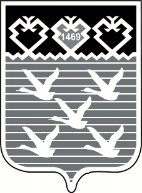 Чувашская РеспубликаАдминистрациягорода ЧебоксарыПОСТАНОВЛЕНИЕ